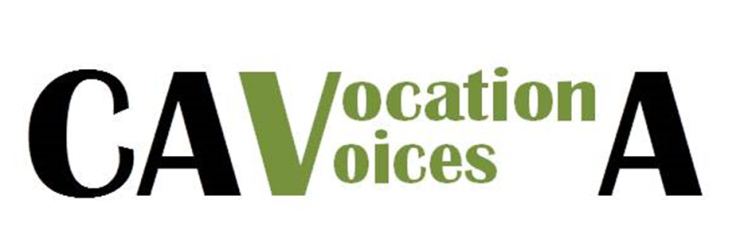 Name -   Mayra Eva Melgar Lopez 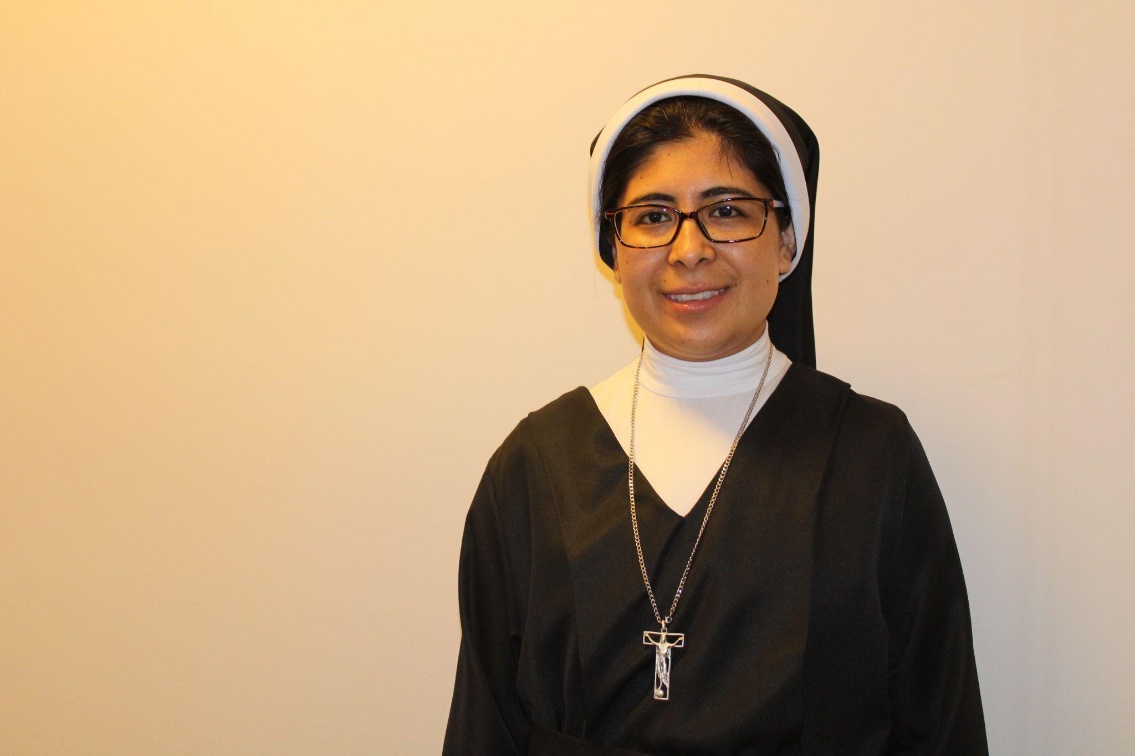         (Sr Eva Melgar)Congregation – Missionary Sisters of               St. Charles Borromeo ScalabriniansHow long in Vocation Ministry?  4 monthsBirthplace:  Oaxaca, MexicoFavorite Pastime / Hobby: Making paper quillingWhat book is currently on your bedside table?     My book of prayers is usually on my bedside table.Do you cook?  I like to prepare Mexican food like Tlayudas.Favorite TV Show:  I like to watch CNN NewsFavorite Movie:  My favorite movie is Shrek.Favorite Song:  My favorite song is Oceans (where feet may fail), Hillsong United Favorite flavor of ice cream: Chocolate Favorite Scripture quote:  ``Behold I`m the handmaid of the Lord.`` Luke 1:38I’ve always wanted to visit:  Egypt My favorite thing about being a religious Sister: To have the opportunity to meet people and be part of their lives.I receive the most joy from:  I received the most joy from my grandmother.Why be a religious today: Because there are many challenges in society.What are you passionate about?  My passionate is hiking and reaching my goal. 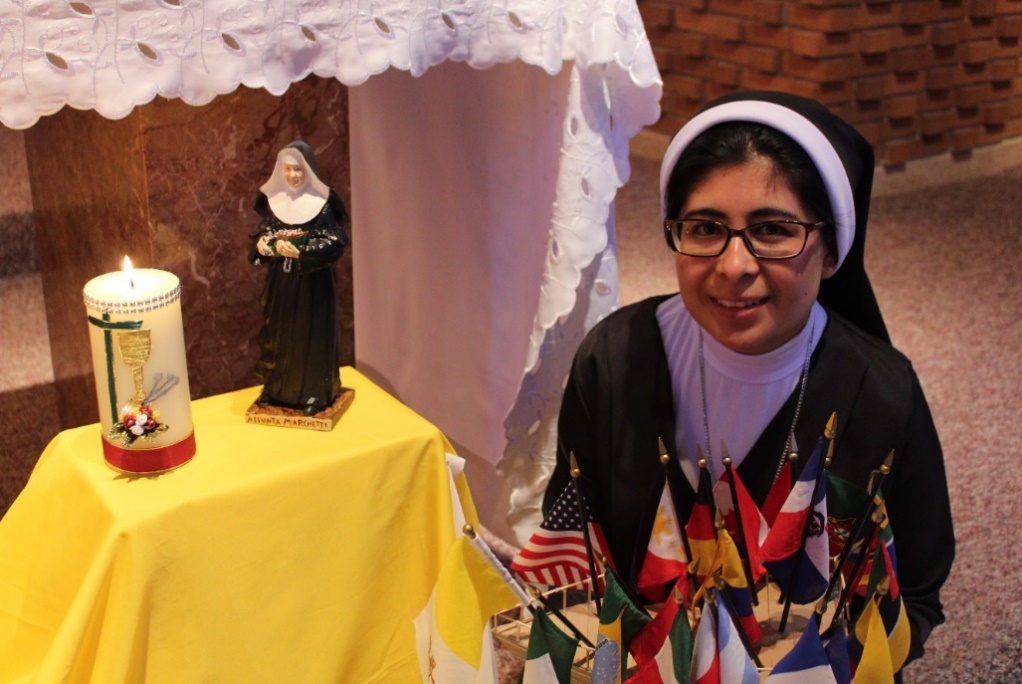 How do you relax?  I`m relaxed looking at the garden and walking.